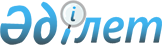 Об утверждении размеров выплат ежемесячного денежного содержания спортсменам области Абай, входящим в состав сборных команд Республики Казахстан по видам спорта (национальных сборных команд по видам спорта), их тренерам, а также спортсменам области Абай, выступающим в составах сборных команд Республики Казахстан (национальных сборных команд) по игровым видам спорта, их тренерам и руководителям клубных командПостановление акимата области Абай от 23 мая 2023 года № 99. Зарегистрировано Департаментом юстиции области Абай 25 мая 2023 года № 80-18
      В соответствии с подпунктом 20-4) пункта 1 статьи 8 Закона Республики Казахстан "О физической культуре и спорте", акимат области Абай ПОСТАНОВЛЯЕТ:
      1. Утвердить размеры выплат ежемесячного денежного содержания спортсменам области Абай, входящим в состав сборных команд Республики Казахстан, по видам спорта (национальных сборных команд по видам спорта), их тренерам, а также спортсменам области Абай, выступающим в составах сборных команд Республики Казахстан (национальных сборных команд) по игровым видам спорта, их тренерам и руководителям клубных команд, согласно приложению к настоящему постановлению. 
      2. Государственному учреждению "Управление физической культуры и спорта области Абай" в установленном законодательством порядке обеспечить:
      1) государственную регистрацию настоящего постановления акимата в Департаменте юстиции области Абай;
      2) размещение настоящего постановления акимата на интернет-ресурсе акимата области Абай.
      3. Контроль за исполнением настоящего постановления акимата возложить на курирующего заместителя акима области Абай.
      4. Настоящее постановление вводится в действие по истечении десяти календарных дней после дня его первого официального опубликования. Размеры выплат ежемесячного денежного содержания спортсменам области Абай, входящим в состав сборных команд Республики Казахстан по видам спорта (национальных сборных команд по видам спорта), их тренерам, а также спортсменам области Абай, выступающим в составах сборных команд Республики Казахстан (национальных сборных команд) по игровым видам спорта, их тренерам и руководителям клубных команд
      Расшифровка аббревиатур:
      МРП – месячный расчетный показатель.
					© 2012. РГП на ПХВ «Институт законодательства и правовой информации Республики Казахстан» Министерства юстиции Республики Казахстан
				
      Аким области Абай

Н. Уранхаев
Приложение к постановлению
Акимата области Абай
от 23 мая 2023 года
№ 99
№
Наименование спортивного соревнования
Призовое место
Размер выплат спортсменам (МРП)
Размер выплат тренерам (МРП)
1.
 Олимпийские игры (летние, зимние)
1 место
250
50
1.
 Олимпийские игры (летние, зимние)
2 место
200
40
1.
 Олимпийские игры (летние, зимние)
3 место
150
30
1.
 Олимпийские игры (летние, зимние)
4 место
120
0
1.
 Олимпийские игры (летние, зимние)
5 место
100
0
1.
 Олимпийские игры (летние, зимние)
6 место
80
0
2.
Паралимпийские, Сурдлимпийские игры (летние, зимние)
1 место
100
20
2.
Паралимпийские, Сурдлимпийские игры (летние, зимние)
2 место
75
15
2.
Паралимпийские, Сурдлимпийские игры (летние, зимние)
3 место
50
10
3.
Чемпионат мира среди взрослых (летний, зимний)
1 место
100
20
3.
Чемпионат мира среди взрослых (летний, зимний)
2 место
80
15
3.
Чемпионат мира среди взрослых (летний, зимний)
3 место
60
10
4.
Азиатские игры (летние, зимние)
1 место
100
0
4.
Азиатские игры (летние, зимние)
2 место
80
0
4.
Азиатские игры (летние, зимние)
3 место
60
0
5.
Всемирная Универсиада, Игры кочевников, континентальные игры, Юношеские Олимпийские игры (летние, зимние)
1 место
60
0
5.
Всемирная Универсиада, Игры кочевников, континентальные игры, Юношеские Олимпийские игры (летние, зимние)
2 место
40
0
5.
Всемирная Универсиада, Игры кочевников, континентальные игры, Юношеские Олимпийские игры (летние, зимние)
3 место
20
0
6.
 Чемпионат мира среди юниоров, молодежи, кадетов, юношей (летний, зимний)
1 место
50
0
6.
 Чемпионат мира среди юниоров, молодежи, кадетов, юношей (летний, зимний)
2 место
35
0
6.
 Чемпионат мира среди юниоров, молодежи, кадетов, юношей (летний, зимний)
3 место
20
0
7.
 Чемпионат Азии, Кубок мира, Этапы Кубка мира среди взрослых (летние, зимние)
1 место
80
0
7.
 Чемпионат Азии, Кубок мира, Этапы Кубка мира среди взрослых (летние, зимние)
2 место
60
0
7.
 Чемпионат Азии, Кубок мира, Этапы Кубка мира среди взрослых (летние, зимние)
3 место
40
0
8.
 Чемпионат Азии среди юниоров, молодежи, кадетов, юношей, Международные спортивные игры "Дети Азии" (летние, зимние)
1 место
30
0
8.
 Чемпионат Азии среди юниоров, молодежи, кадетов, юношей, Международные спортивные игры "Дети Азии" (летние, зимние)
2 место
20
0
8.
 Чемпионат Азии среди юниоров, молодежи, кадетов, юношей, Международные спортивные игры "Дети Азии" (летние, зимние)
3 место
10
0
9.
 Кубок Азии, Кубок Европы среди взрослых (летние, зимние)
1 место
40
0
9.
 Кубок Азии, Кубок Европы среди взрослых (летние, зимние)
2 место
20
0
9.
 Кубок Азии, Кубок Европы среди взрослых (летние, зимние)
3 место
10
0
10.
Кубок мира, Этапы Кубка мира, Этапы Кубка Азии, Этапы Кубка Европы среди юниоров, молодежи, юношей, кадетов (летние, зимние)
1 место
20
0
10.
Кубок мира, Этапы Кубка мира, Этапы Кубка Азии, Этапы Кубка Европы среди юниоров, молодежи, юношей, кадетов (летние, зимние)
2 место
15
0
10.
Кубок мира, Этапы Кубка мира, Этапы Кубка Азии, Этапы Кубка Европы среди юниоров, молодежи, юношей, кадетов (летние, зимние)
3 место
10
0
11.
 Чемпионат Республики Казахстан, Спартакиада Республики Казахстан, Паралимпийские игры Республики Казахстан, Сурдлимпийские игры Республики Казахстан среди взрослых (летние, зимние)
1 место
40
0
11.
 Чемпионат Республики Казахстан, Спартакиада Республики Казахстан, Паралимпийские игры Республики Казахстан, Сурдлимпийские игры Республики Казахстан среди взрослых (летние, зимние)
2 место
30
0
11.
 Чемпионат Республики Казахстан, Спартакиада Республики Казахстан, Паралимпийские игры Республики Казахстан, Сурдлимпийские игры Республики Казахстан среди взрослых (летние, зимние)
3 место
20
0
12.
 Чемпионат Республики Казахстан среди юниоров, молодежи, среди спортсменов до 23 лет, Молодежные спортивные игры Республики Казахстан (летние, зимние)
1 место
20
0
12.
 Чемпионат Республики Казахстан среди юниоров, молодежи, среди спортсменов до 23 лет, Молодежные спортивные игры Республики Казахстан (летние, зимние)
2 место
15
0
12.
 Чемпионат Республики Казахстан среди юниоров, молодежи, среди спортсменов до 23 лет, Молодежные спортивные игры Республики Казахстан (летние, зимние)
3 место
10
0
13.
Азиатские игры, Азиатские игры в закрытых помещениях (летние, зимние)
1 место
40
0
13.
Азиатские игры, Азиатские игры в закрытых помещениях (летние, зимние)
2 место
30
0
13.
Азиатские игры, Азиатские игры в закрытых помещениях (летние, зимние)
3 место
20
0
14.
Чемпионат мира среди взрослых (летний, зимний)
1 место
50
0
14.
Чемпионат мира среди взрослых (летний, зимний)
2 место
40
0
14.
Чемпионат мира среди взрослых (летний, зимний)
3 место
30
0
15.
 Чемпионат Азии, чемпионат Европы, Кубок мира, Кубок Азии, Кубок Европы среди взрослых (летние, зимние)
1 место
40
0
15.
 Чемпионат Азии, чемпионат Европы, Кубок мира, Кубок Азии, Кубок Европы среди взрослых (летние, зимние)
2 место
30
0
15.
 Чемпионат Азии, чемпионат Европы, Кубок мира, Кубок Азии, Кубок Европы среди взрослых (летние, зимние)
3 место
20
0
16.
Чемпионат мира, чемпионат Азии, чемпионат Европы, Кубок мира, Кубок Азии, Кубок Европы среди молодежи (летние, зимние)
1 место
20
0
16.
Чемпионат мира, чемпионат Азии, чемпионат Европы, Кубок мира, Кубок Азии, Кубок Европы среди молодежи (летние, зимние)
2 место
15
0
16.
Чемпионат мира, чемпионат Азии, чемпионат Европы, Кубок мира, Кубок Азии, Кубок Европы среди молодежи (летние, зимние)
3 место
10
0
17.
Чемпионат Республики Казахстан среди взрослых (летний, зимний)
1 место
30
0
17.
Чемпионат Республики Казахстан среди взрослых (летний, зимний)
2 место
20
0
17.
Чемпионат Республики Казахстан среди взрослых (летний, зимний)
3 место
10
0